EAGLE ACADEMY FOR YOUNG MEN OF NEWARK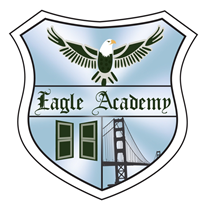 279 Chancellor AvenueNewark, New Jersey 07112Semone Morant, PrincipalContact Information:Phone: 201-312-8898 (Please text)E-mail: LLurye41@gmail.comE-mail: LLur’ye@nps.k12.nj.us  SYLLABUSRubrics:The grading system used in this class reflects the way you will be graded on standardized tests as well as a GPA grading system. Most standardized assessments will grade your essays on a scale of 0-4.(Information from www.collegeboard.com)The following rubric will be used to grade many of your assignments (Organizers, Paragraphs):*Grammar and clarity can push your grade ½ a point in either direction*Notice to ParentsPlease feel free to contact me via: E-mail: LLurye41@gmail.comE-mail: LLur’ye @nps.k12.nj.usText: (201)-312-8898I would be happy to speak with you about your child’s progress and steps that we can take together to help improve his academic and personal growth.Contact information:Student’s name: ________________________________________________________________Parent or Guardian’s name: _______________________________________________________Parent or Guardian’s preferred e-mail address: ______________________________________Parent or Guardian’s Phone number (for text):_________________________________________*As a result of scheduling conflicts, please e-mail or text me if you would like to speak directly over the phone so that we may arrange a time that is mutually acceptable*Review the following films and novels. Please highlight all that apply:My child may participate in all viewings and readings noted in this syllabusI would like my child excluded from viewing or reading:Thank you very much for your cooperation.Please sign below to indicate that you have read and understand the Creative Writing course syllabus.Student: ______________________________________	Date:_________________________Parent: _______________________________________      Date:_________________________*Did you fill out and check off everything on this page? Double check before submitting.*WebEx Link:https://nboe.webex.com/meet/pr1585694808799 https://nboe.webex.com/meet/pr1585694808799 Office Hours:Fridays 2:45-3:30 (Upon request)Fridays 2:45-3:30 (Upon request)Welcome / Course DescriptionWelcome to Creative Writing. I’m so excited to meet all of you and hope that we can have a fun and productive year. In order to be as prepared as possible, please read through the information in this syllabus; it will help you be ready for the year.Welcome to Creative Writing. I’m so excited to meet all of you and hope that we can have a fun and productive year. In order to be as prepared as possible, please read through the information in this syllabus; it will help you be ready for the year.Required MaterialsThe following materials are required Non-spiral notebook with blank or college ruled pagesPens and pencilsFolderThe following materials are optional HighlightersErasersGlueClassroom ResourcesBe prepared to incorporate technology into your learning both at school and at home.Students should have access to a computer or phone in order to access assignments. Please contact me if for any reason your child cannot get access to a device.All texts will be available as PDFs and will be posted into Google Classroom.Please access Powerschool to stay on top of your child’s progress. Grades will be regularly updated. This is your best resource for staying on top of your child’s work, missing assignments, and progressBe prepared to incorporate technology into your learning both at school and at home.Students should have access to a computer or phone in order to access assignments. Please contact me if for any reason your child cannot get access to a device.All texts will be available as PDFs and will be posted into Google Classroom.Please access Powerschool to stay on top of your child’s progress. Grades will be regularly updated. This is your best resource for staying on top of your child’s work, missing assignments, and progressElectronic Device PolicyWe will participate in classroom activities that require the use of personal devices. It is the expectation that devices will only be used for academic purposes during class. Any inappropriate use (social media, cheating, FaceTime, phone calls, etc.) is strictly prohibited and will result in the device being confiscated based on school-wide protocols. We will participate in classroom activities that require the use of personal devices. It is the expectation that devices will only be used for academic purposes during class. Any inappropriate use (social media, cheating, FaceTime, phone calls, etc.) is strictly prohibited and will result in the device being confiscated based on school-wide protocols. Policies & ProceduresRespectShow yourself, your peers, and your teachers that they all have value. This means that they deserve to be listened to and appreciated. Please do not interfere with the education of your peers; allow them the opportunity to listen to classroom instruction and to concentrate on their work. Please allow yourself the opportunities to learn.ResponsibilityYou are responsible for your materials, class work, homework, finding out what work you missed when you were absent, and so forth. Do not blame others for incomplete or missing assignments.Arrive on time and be present for classWear Eagle attire based on dress-codeAll class assignments must be turned in at the end of the class periodRespectShow yourself, your peers, and your teachers that they all have value. This means that they deserve to be listened to and appreciated. Please do not interfere with the education of your peers; allow them the opportunity to listen to classroom instruction and to concentrate on their work. Please allow yourself the opportunities to learn.ResponsibilityYou are responsible for your materials, class work, homework, finding out what work you missed when you were absent, and so forth. Do not blame others for incomplete or missing assignments.Arrive on time and be present for classWear Eagle attire based on dress-codeAll class assignments must be turned in at the end of the class periodGrading Policy 65% - Assessments (Including: essays, one paragraph responses, vocabulary quizzes, extended organization packets, speeches, projects, overall participation / behavior, and etc)Expectation: Students are expected to follow schedules and outlines to help prepare for quizzes and assessments. Although students are provided class time to prepare, outline, and review work, it is expected that students study at home to prepare for assessments.25% - Classwork (Including: Do Nows, short organizers, worksheets, group assignments, and etc.)Expectation: Students are expected to complete classwork assignments in class during the time that is provided. In certain circumstances (such as a fire drill or other school event) classwork may be completed for homework. This work reflects more than student abilities – this work points to how well a student uses his time, listens to directions, works with peers, and etc.10% - Homework (Including: completion checks for organizers, one paragraph responses, outlines, reading checks, and etc.)Expectation: Students are assigned homework on a daily basis. Although there are occasions where students may be asked to “catch up,” students will normally receive homework on weekdays. Students are expected to complete this work at home and have it prepared to hand in at the beginning of the following class.65% - Assessments (Including: essays, one paragraph responses, vocabulary quizzes, extended organization packets, speeches, projects, overall participation / behavior, and etc)Expectation: Students are expected to follow schedules and outlines to help prepare for quizzes and assessments. Although students are provided class time to prepare, outline, and review work, it is expected that students study at home to prepare for assessments.25% - Classwork (Including: Do Nows, short organizers, worksheets, group assignments, and etc.)Expectation: Students are expected to complete classwork assignments in class during the time that is provided. In certain circumstances (such as a fire drill or other school event) classwork may be completed for homework. This work reflects more than student abilities – this work points to how well a student uses his time, listens to directions, works with peers, and etc.10% - Homework (Including: completion checks for organizers, one paragraph responses, outlines, reading checks, and etc.)Expectation: Students are assigned homework on a daily basis. Although there are occasions where students may be asked to “catch up,” students will normally receive homework on weekdays. Students are expected to complete this work at home and have it prepared to hand in at the beginning of the following class.Attendance & Tardiness PolicyStudents who are absent from class will be provided time to make up the work they missed. Due dates will be reassessed on an individual basis, but generally a student will receive additional time equal to how many days they were absent (within reason). [Ex: If you were absent 2 days, you will receive 2 days to complete your work.]Assignments that were assigned before a student’s absence and were due during their absence must be submitted upon the student’s return and will NOT receive addition time.Any student who does not hand in an assignment when it is due will receive  -5 the first week, -10 the second week, and then the assignment will no longer be accepted.Students must manage their time to make up work, ask peers and teachers about the assignments they have missed, use online tools, and etc.Students still need to complete all other assignments on time.Students who are absent from class will be provided time to make up the work they missed. Due dates will be reassessed on an individual basis, but generally a student will receive additional time equal to how many days they were absent (within reason). [Ex: If you were absent 2 days, you will receive 2 days to complete your work.]Assignments that were assigned before a student’s absence and were due during their absence must be submitted upon the student’s return and will NOT receive addition time.Any student who does not hand in an assignment when it is due will receive  -5 the first week, -10 the second week, and then the assignment will no longer be accepted.Students must manage their time to make up work, ask peers and teachers about the assignments they have missed, use online tools, and etc.Students still need to complete all other assignments on time.Course Timeline Course Timeline Course Timeline MP #1: Sept. 7- Nov. 15Progress Report: Oct. 7Report Card: Dec. 2Theme: FantasyShort Texts: Snow White and the Seven Dwarfs; RumpelstiltskinEpisode: Once Upon a Time - PilotFilm: Pan’s Labyrinth [R – for language and violence]Novel: Free Country: A Tale of the Children’s Crusade by Neil Gaiman (graphic novel)Theme: FantasyShort Texts: Snow White and the Seven Dwarfs; RumpelstiltskinEpisode: Once Upon a Time - PilotFilm: Pan’s Labyrinth [R – for language and violence]Novel: Free Country: A Tale of the Children’s Crusade by Neil Gaiman (graphic novel)MP #2:  Nov. 16 – Feb. 2Progress Report: Dec. 20Report Card: Feb. 17Theme: Science Fiction / DystopiaShort Text: The Fun They Had; 2BR02B; Unknown CitizenEpisode: Star Trek: Deep Space Nine S3E11&12Film: A.I. Artificial Intelligence [PG-13]Theme: Science Fiction / DystopiaShort Text: The Fun They Had; 2BR02B; Unknown CitizenEpisode: Star Trek: Deep Space Nine S3E11&12Film: A.I. Artificial Intelligence [PG-13]MP #3:  Feb. 3 - Apr. 12Progress Report: Mar. 15Report Card: May 4Theme: MythShort texts: Various myths (Greek; Norse; Cherokee; Polynesian)Film: Hercules [G]Theme: MythShort texts: Various myths (Greek; Norse; Cherokee; Polynesian)Film: Hercules [G]MP #4:  Apr. 13 - June 24Progress Report: May 24Report Card: June 24Theme: ComedyVarious videos: Charlie Chaplin, I Love Lucy, Mr. Bean, Hannibal, Weird Al Film: Who Framed Roger RabbitTheme: ComedyVarious videos: Charlie Chaplin, I Love Lucy, Mr. Bean, Hannibal, Weird Al Film: Who Framed Roger RabbitLetter GradePercentGPA ScaleLetter GradePercentGPA ScaleA+97-1004.0C+77-792.3A93-964.0C73-762.0A-90-923.7C-70-721.7B+87-893.3D+67-691.3B83-863.0D65-661.0B-80-822.7E/FBelow 650.0GradePercentageGradePercentageGradePercentageGradePercentage4/4100%3/485%2/475%1/465%3.5/492%2.5/480%1.5/470%.5/460%0No answer, off topic, or in a language other than English..5One sentenceMight provide some attempt to answer the question1One sentence A clear answer to the question, but little else.1.5Two or more sentencesA clear answer to the questionSome attempts at discussing the topic2Three or more sentencesA clear answer to the questionAn example is attempted to support the answer2.5Three or more sentencesA clear answer to the question.A specific example is used to support the answer 3Four or more sentencesAn attempt is made at a hook or general startA clear answer to the questionA clear and specific example is used to support the answerAn attempt is made to explain3.5All of the aboveA clear explanationAttempt at expanding on the topic.4All of the above is clear and well developed.Writing expands on ideas.